上海应用技术大学第八届“汇创青春”艺术设计类参赛细则【产品设计赛道】一、作品要求1. 所有参加展览、参与评审的作品，均应严格遵守国家有关知识产权保护的规定，由知识产权引发的纠纷，责任由参赛者自负。2. 为避免活动参赛作品重复评审及作品版权纠纷，以下范围的作品不可参与本次活动：（1）曾参与过往届 “汇创青春”—上海大学生文化创意作品展示活动的作品。（2）曾参与过往届上海市大学生工业设计大赛的作品。二、作品提交方式1. 平面文件：组委会提供附件“产品设计赛道作品模版”（扫描文末二维码或点击链接获取）。2. 设计模型/实物图片：每组产品模型至少提供5-10幅各个角度的图片，图片分辨率不得低于200dpi；也可提交相应的视频等其他格式的电子文件作为补充说明。3. 设计说明和创新点介绍：每件获奖作品提供150-200字数的作品设计说明及创新创意点的介绍。4. 作品文件夹命名格式为：“参赛作品名称”，一个作品一个文件夹，内含：平面文件、设计模型/实物图片、视频文件（如有）、设计说明和创新点介绍。5. 参赛学生需在2023年4月7日16:00前，填写附件《第八届“汇创青春”艺术设计类-参赛作品汇总表》并与作品文件夹以一个压缩包形式（格式为7z、rar或zip，文件命名为“作品名称-产品设计赛道-XXX学院-姓名”）通过三创管理平台（https://sitedu.woczx.com)报送学校。特别注意：附件《第八届“汇创青春”艺术设计类-参赛作品汇总表》请务必填写正确且完整的信息，包括学生信息、指导老师信息（获奖团队将按此表格信息进行申报，提交后不可更改）。参赛作品将通过本校三创管理平台（https://sitedu.woczx.com)的“赛事系统”提交（具体操作方式见文末）。三、主办方权利（一）活动组织委员会有根据活动进程与作品的实际情况，调整活动内容、奖项数量、等级、取消或是添加奖项权利。（二）主办方对所有活动参与和获奖作品享有展示、出版等权利。（三）主办方对本次大赛和评奖保留最终解释权。四、相关附件：1. “产品设计赛道作品模版”获取方式：（4月7日前提交，参加校赛）https://pan.baidu.com/s/1PZvQs6g7pD4FQSc6bCzQsg?pwd=8888 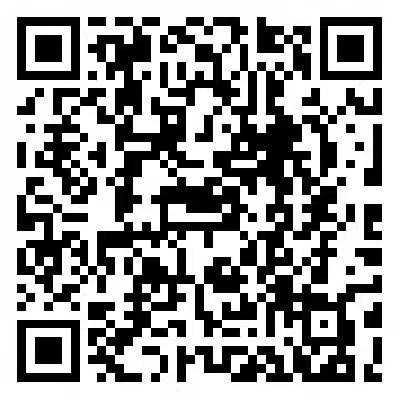 2. 三创管理平台“赛事系统”操作指导：（1）注册——通过网址（https://sitedu.woczx.com) 进入“上海应用技术大学”平台，点击【免费注册】，输入手机号，密码完成账号注册登录。点击【去认证】，填写认证信息，点击【提交】，等待审核通过（姓名、学号、学院信息必须真实完整，否则无法通过审核）。认证通过后，再次完善专业、班级等信息。（2）创建项目——点击【我的项目】-【创建项目】，填写项目基本资料，点击【下一步】，添加结对导师、项目成员（可跳过），点击【下一步】， 跳过“项目介绍”及文件上传页面（特别提醒：此页面无需操作，不上传任何附件）点击【完成】，项目创建成功。（3）赛事报名——点击【赛事】，点击报名的赛事封面进入赛事详情页，点击【赛事报名】，选择参赛项目，参赛组别，参赛类别（*号为必填），点击【上传附件】上传参赛作品资料，点击【提交申请】即报名成功。上海应用技术大学工程创新学院2023年2月